Брифинги.1 упражнение. 8 зачетных выстрелов. 2 положение оружия. Оружие скрыто под одеждой.Окончание - последний выстрел.Процедура выполнения:По сигналу таймера поразить мишени в тактической последовательности.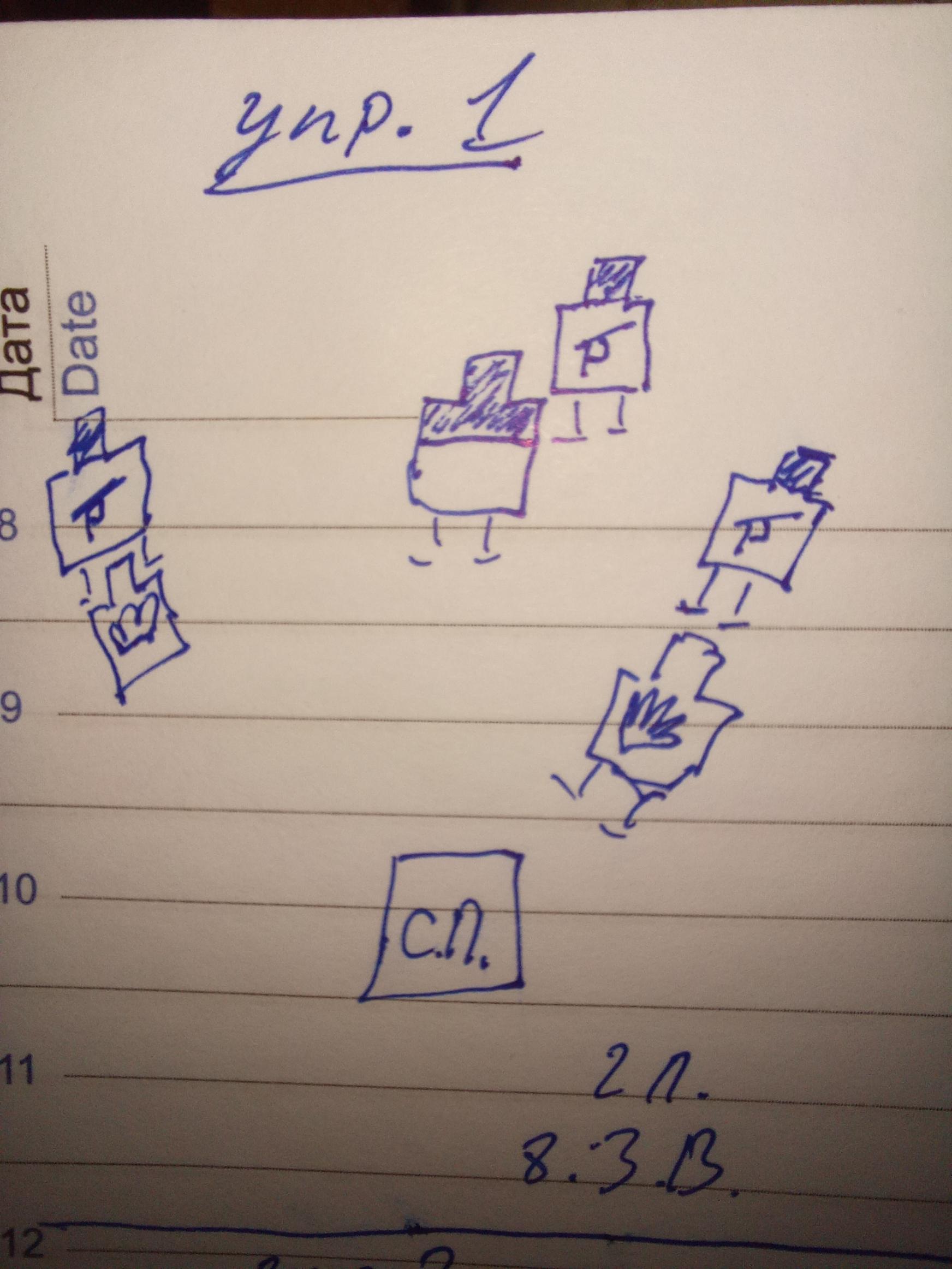 2 упражнение. 14 зачетных выстрелов. 2 положение оружия. Оружие скрыто под одеждой.Окончание - последний выстрел.Стартовое положение:Стрелок стоит слева, на отметках.Процедура выполнения:По сигналу таймера поразить мишени в тактической последовательности, по мере появления мишеней.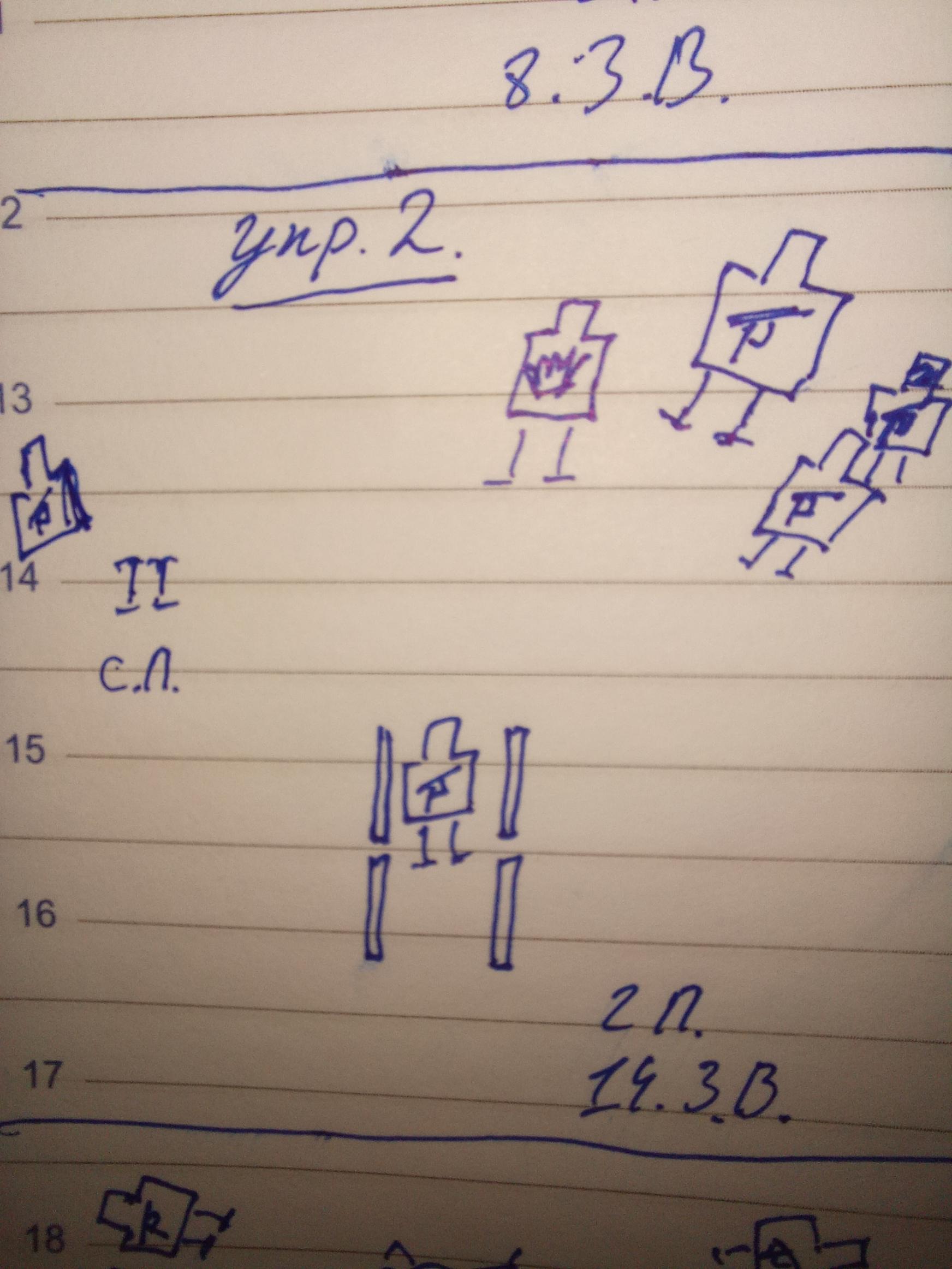 3 упражнение.11 зачетных выстрелов. 2 положение оружия. Оружие скрыто под одеждой.Окончание - последний выстрел.Стартовое положение:Стрелок "лежит поваленный на землю".Руки у головы. Ногами к нападающим.Нападающие стоят на разном удалении. Перед и сзади.Процедура выполнения:По сигналу таймера поразить мишени в тактической последовательности.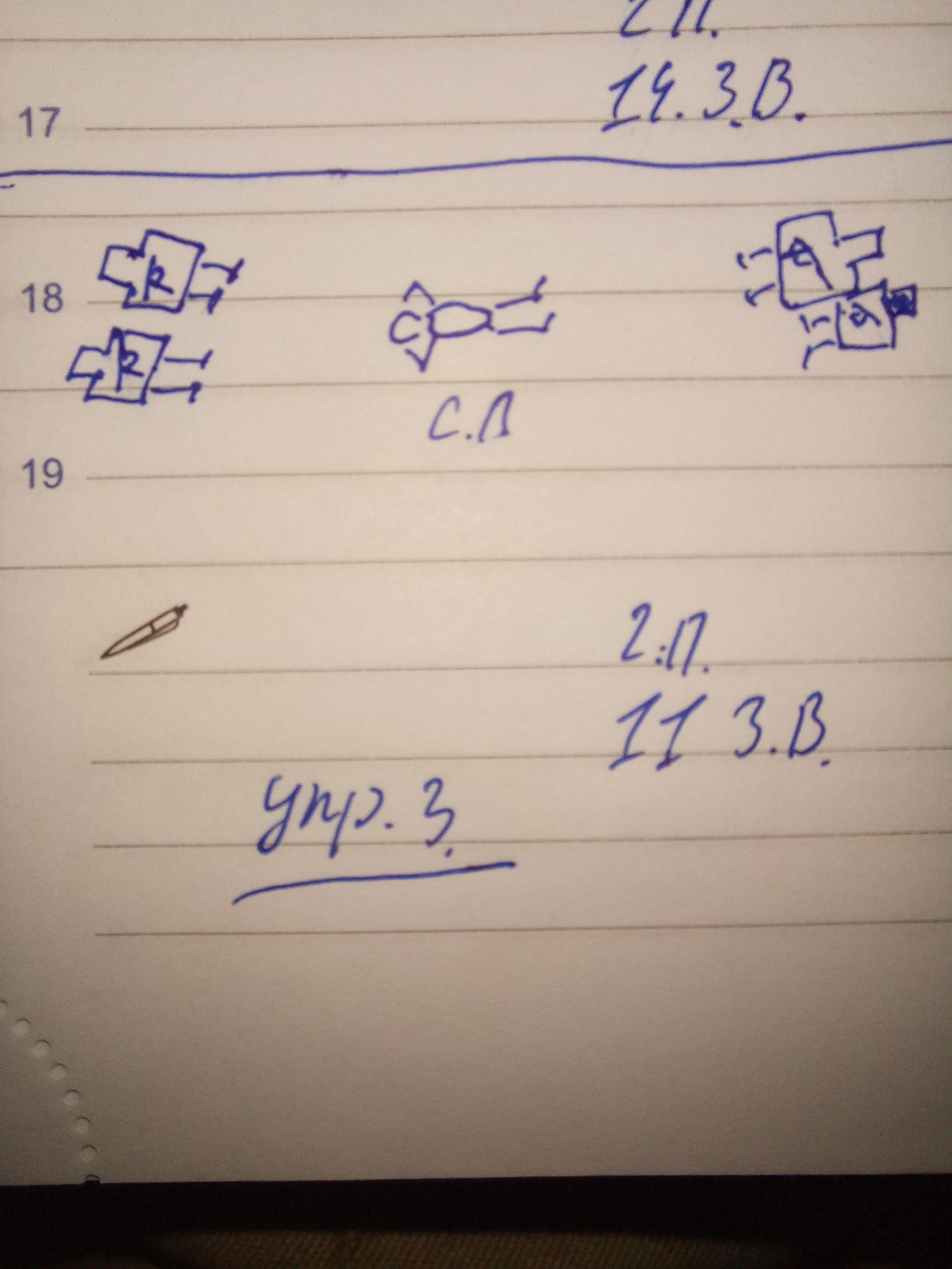 4 упражнение. 11 зачетных выстрелов. 2 положение оружия. Оружие скрыто под одеждой.Окончание - последний выстрел.Стартовое положение:Стрелок сидит «в кинотеатре" Нападающие заходят сзади в зал. Один немного поодаль, за углом.Процедура выполнения:По сигналу таймера поразить мишени в тактической последовательности по мере обнаружения.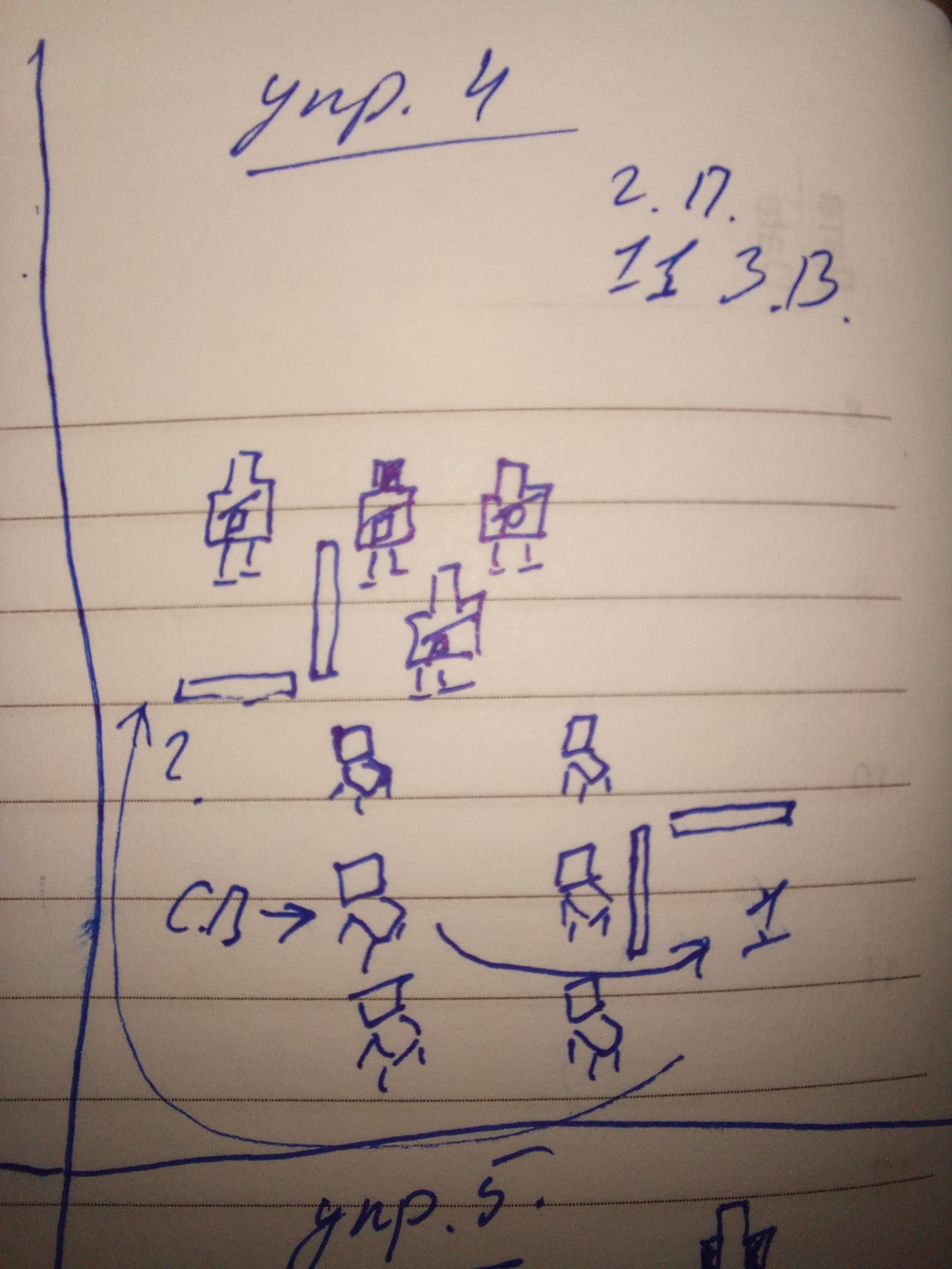 5 упражнение. 13 зачетных выстрелов. 2 положение оружия. Оружие скрыто под одеждой.Окончание - последний выстрел.Стартовое положение:Стрелок стоит перед дверью.Процедура выполнения:По сигналу таймера открыть дверь и  поразить мишени в тактической последовательности, по мере появления мишеней.Затем, поразить укрывшихся справа нападающих.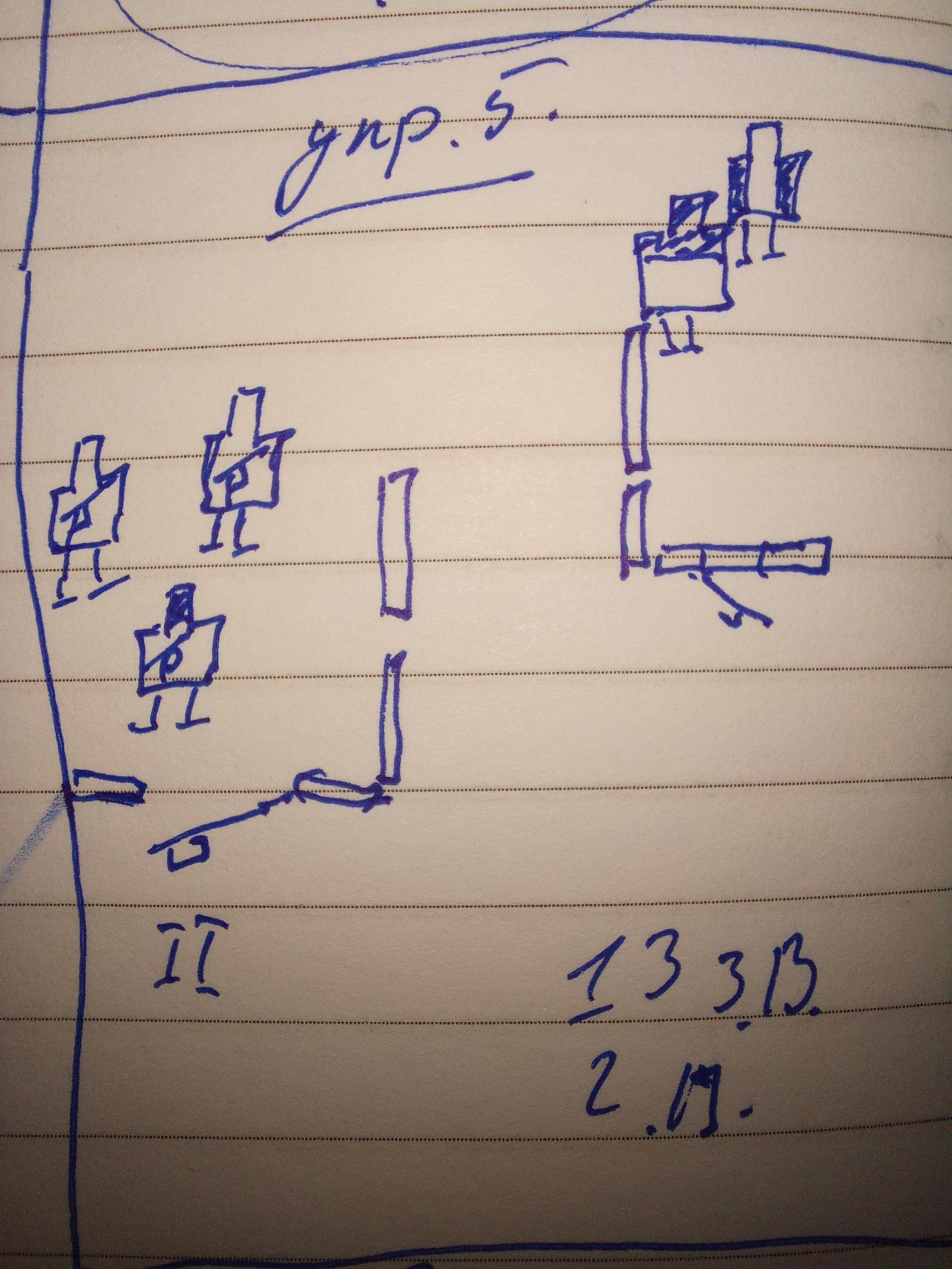 6 упражнение. 16 зачетных выстрелов. 2 положение оружия. Оружие скрыто под одеждой.Окончание - последний выстрел.Стартовое положение:Стрелок стоит в позиции «А".Процедура выполнения:По сигналу таймера укрыться за дверью, в позицию «В", и  поразить мишени в тактической последовательности через проем, по мере появления мишеней.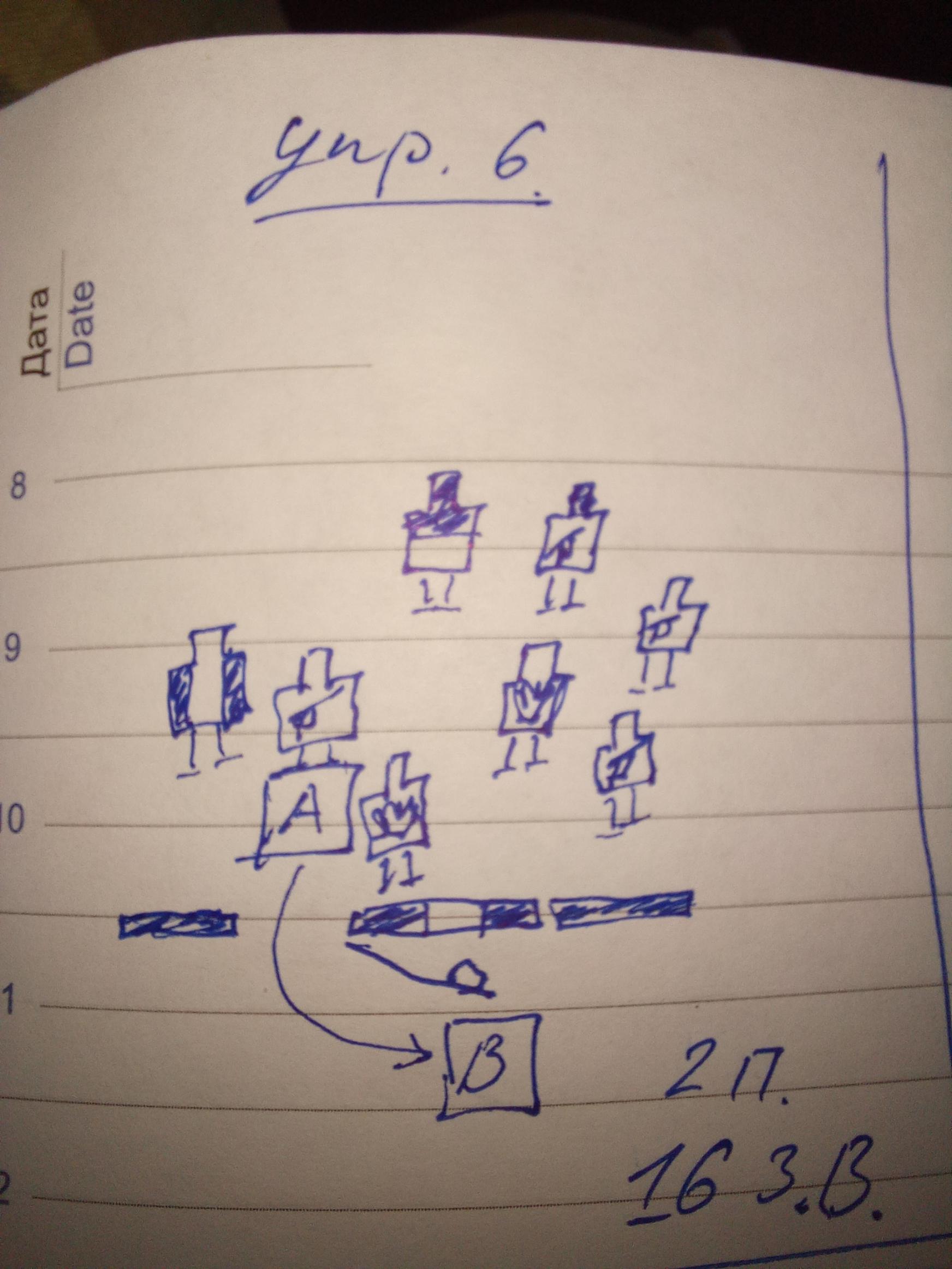 7 упражнение. 15 зачетных выстрелов. 2 положение оружия. Оружие скрыто под одеждой.Окончание - последний выстрел.Стартовое положение:Стрелок сидит за рулём. Нападающие стоят перед автомобилем. Один немного поодаль.Двое справа.Процедура выполнения:По сигналу таймера укрыться за автомобилем и поразить мишени в тактической последовательности по мере обнаружения.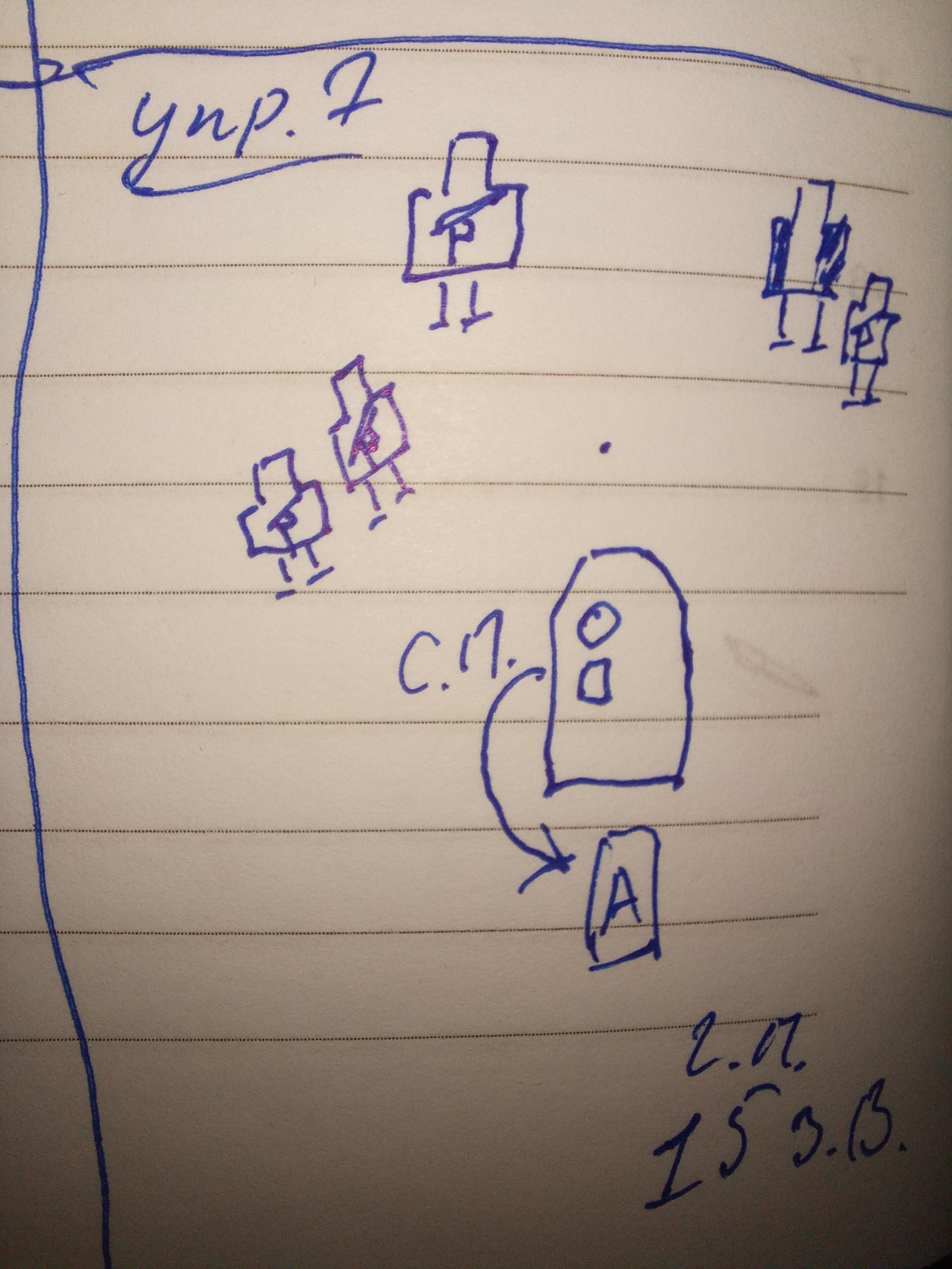 